Утверждаю: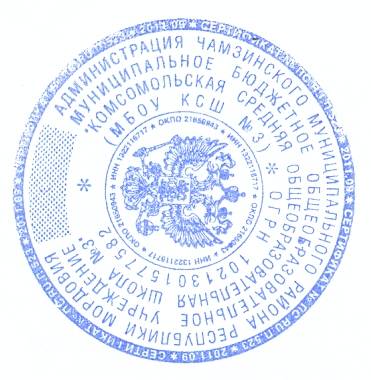 Директор			Ерошкин А.Ю.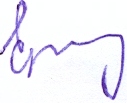 ПЛАН ВОСПИТАТЕЛЬНОЙ РАБОТЫМБОУ «Комсомольская средняя общеобразовательная школа №3» на 2020-2021 учебный годМероприятияСрокиКлассыОтветственныеСЕНТЯБРЬДевиз месяца«Безопасная среда»(профилактика дорожно-транспортного травматизма, пожарная безопасность, антитеррор)Календарные датыДень знаний1 сентябряКалендарные датыДень солидарности в борьбе с терроризмом3 сентябряКалендарные датыНеделя безопасности2-8 сентябряКалендарные датыВсероссийский день трезвости11 сентябряОбщешкольные делаТоржественная линейка «Здравствуй, школа!», посвященная началу учебного года 1 неделя1-11Зам.директора по ВРСовет старшеклассниковОбщешкольные делаАкция «Минута молчания» в память о трагедии в Беслане1 неделя1-11Зам.директора по ВР Классные руководителиОбщешкольные делаАкция «Терроризму – нет!»: раздача информационных листовок учащимся «Вместе против террора»1 неделя1-11Зам.директора по ВРОбщешкольные делаАкция «Скажи алкоголю нет!» в рамках всероссийского дня трезвости 2 неделя1-11Зам.директора по ВРОбщешкольные делаАкция «Внимание – дети!» (по отдельному плану)В течение месяца1-11Зам.директора по ВР Классные руководителиОбщешкольные делаПроведение экстренной эвакуации учащихся и всего персонала школы в случае возникновения ЧС (с привлечением сотрудников МЧС)2 неделя1-11Директор Учитель ОБЖОбщешкольные делаМероприятия в рамках Недели безопасности (по отдельному плану)в течение месяца1-11Зам.директора по ВР Классные руководителиОбщешкольные делаЭкологическая операция «Чистый школьный двор»2-3 неделя1-11Учителя технологииОбщешкольные делаКонкурс мини-статей и сочинений «Учитель – слово дорогое»3-4 неделя5-11Классные руководителиРодителиОбщешкольные делаКонкурс поделок из природного материала и даров осени «Осенние чудеса»4 неделя1-11Классные руководителиРодители Работа по параллелямОбсуждение Положения о единых требованиях к одежде и внешнему виду обучающихсяв течение месяца1-11Классные руководителиВоспитатели ГПДРабота по параллелямРазработка безопасного маршрута «Мой безопасный путь домой»1 неделя1-11Классные руководителиРабота по параллелямАкция «Памятка по ПДД каждому первокласснику»1 неделя1 классы, ЮИДУчитель ОБЖ и технологииРабота по параллелям«Минутки безопасности»в течение месяца1-11Классные руководителиРабота по параллелямКонкурс детских рисунков «Мы за безопасный мир!»1-3 неделя1-4Классные руководителиВоспитатели ГПДРабота по параллелямУрок Победы, посвященный 76-летию Победы в ВОВ 1941-1945 годов1 неделя1-11Классные руководителиВоспитатели ГПДРабота по параллелямТематические классные часы, приуроченные ко Дню солидарности в борьбе с терроризмом, беседы «Где подстерегает опасность», классные часы «Безопасный маршрут в школу и обратно из школы. Соблюдение правил дорожного движения», «Мир без наркотиков»в течение месяца1-11Классные руководителиРабота по параллелямРазъяснительные беседы профилактического характера с учащимися, состоящими на учете в ПДН, КДНиЗП и на внутришкольном учете2 неделя1-11Зам.директора по ВРКлассные руководителиПсихологРабота по параллелямВеселые старты «Будь здоров!»2 неделя1-4Классные руководителиРабота по параллелямЭстафета «Знатоки Дорожного движения»2 неделя1-4Классные руководителиРабота по параллелямПосвящение первоклассников в пешеходы2 неделя1 классы, ЮИДУчитель ОБЖ и технологииРабота по параллелямФизкультурно-оздоровительная акция «Быть здоровым – здорово!» 3 неделя5-11Учителя физкультурыРабота по параллелямАкция «Засветись!»4 неделя1-11Классные руководителиРабота по параллелямЭкскурсия «Дорожная безопасность»4 неделя1-6Классные руководителиРабота по параллелямЭкологические экскурсии «В природе должно быть чисто и красиво»4 неделя1-11Классные руководителиУченическое самоуправление Заседание Совета старшеклассников, планирование работы на 2019-2020 учебный годЗам.директора по ВРУченическое самоуправление Подготовка общешкольной линейки Зам.директора по ВРУченическое самоуправление Выборы актива школьного самоуправленияЗам.директора по ВРУченическое самоуправление Выборы органов самоуправления в классахЗам.директора по ВРМО классных руководителейЗаседание МО классных руководителей:- анализ воспитательной работы за 2019-2020 год- планирование воспитательной работы на 2020-2021 учебный годКлассные руководители воспитатели ГПДРуководители МОРабота с родителямиУстановочные родительские собрания, собрания на тему «Вредные привычки», «Профилактика вирусных заболеваний, гриппа», «Правила перевозки несовершеннолетних. Использование световозвращающих приспособлений»в течение месяцаКлассные руководителиУчитель ОБЖ и технологииМедсестраРабота с родителямиМероприятия в рамках акции «Всеобуч». Усиление контроля за обучением и посещаемостью обучающихсяв течение месяцаЗам.директора по ВРОКТЯБРЬДевиз месяца«Жизнь дана на добрые дела»Календарные датыДень пожилых людей1 октябряКалендарные датыДень гражданской обороны4 октябряКалендарные датыМеждународный день учителя5 октябряКалендарные датыМеждународный день школьных библиотек25 октябряКалендарные датыВсероссийский урок безопасности в сети Интернет28-31 октябряОбщешкольные делаПраздничный концерт ко Дню учителя «С любовью к вам, учителя!»1 неделя1-11Зам.директора по ВРКлассные руководителиОбщешкольные делаОформление поздравительных открыток для учителей-ветеранов1 неделя1-4Классные руководителиВоспитатели ГПДОбщешкольные делаВыпуск стенгазет ко Дню учителя1 неделя1-11Классные руководителиВоспитатели ГПДОбщешкольные делаМероприятия в рамках «Месячника гражданской обороны» (по отдельному плану)в течение месяца1-11Зам.директора по ВРКлассные руководителиОбщешкольные делаМероприятия в рамках «Месячника пожилых людей» (по отдельному плану)в течение месяца1-11Зам.директора по ВР Классные руководителиОбщешкольные делаОсенний кросс «Молодежь за ЗОЖ»2 неделя1-11Учителя физкультурыОбщешкольные делаУчастие в муниципальной акции «Дети – детям»в течение месяца1-11Зам.директора по ВР Классные руководителиОбщешкольные делаКонкурс рисунков «Безопасное движение»в течение месяца1-11Зам.директора по ВР Классные руководителиОбщешкольные делаАкция «Дари добро». Адресная помощь пожилым людям2-3 неделя1-11Зам.директора по ВР Классные руководителиОбщешкольные делаОсенний бал. Тематическая вечеринка-дискотека4 неделя8-11Совет старшеклассниковРабота по параллелямТематические классные часы, посвященные Дню пожилых людей «Уроки милосердия и доброты», «Наши любимые бабушки и дедушки»в течение месяца1-11Классные руководителиВоспитатели ГПДРабота по параллелямКлассные часы «Бродяжничество – путь к преступлению», «Преступление и наказание», «Опасная  зависимость», «Выбирай безопасный путь», «Скутер – опасность для жизни школьника»в течение месяца1-11Классные руководителиРабота по параллелямПосвящение в первоклассники «Со школьной жизни все начинается, в страну знаний мы отправляемся!».2 неделя1Классные руководителиВоспитатели ГПДРабота по параллелямЭкологические интеллектуальные игры «Знатоки природы»2-3 неделя1-11Классные руководителиВоспитатели ГПДРабота по параллелямКлассные часы, приуроченные к «Месячнику гражданской обороны»в течение месяца1-11Классные руководителиВоспитатели ГПДРабота по параллелям«Минутки безопасности»в течение месяца1-11Классные руководителиРабота по параллелямКонкурс рисунков «Бабушка рядышком с дедушкой»3-4 неделя1-4Классные руководителиВоспитатели ГПДРабота по параллелямКруглый стол совместно с врачом-наркологом «Моя независимость!»3 неделя5-11Зам.директора по ВРКлассные руководителиРабота по параллелямУчастие в муниципальных творческих конкурсахв течение месяца1-11Зам.директора по ВРКлассные руководителиРабота по параллелям«Осенние посиделки». Праздник Урожая.4 неделя1-4, 5-7Классные руководителиВоспитатели ГПДРабота по параллелямЭкскурсия в библиотеку4 неделя1-6Классные руководителиВоспитатели ГПДРабота по параллелямЕдиный урок информационной безопасности. Всероссийский урок безопасности в сети Интернет.4 неделя1-11Учитель информатикиУченическое самоуправление Заседание Совета старшеклассников, подготовка ко Дню самоуправленияЗам.директора по ВРКлассные руководителиУченическое самоуправление Подготовка праздничного концерта ко Дню учителя Зам.директора по ВРКлассные руководителиУченическое самоуправление Советы старших: «Не хотите быть в беде, соблюдайте ПДД!» (для учащихся 1-6 классов)Зам.директора по ВРКлассные руководителиУченическое самоуправление Подготовка тематической вечеринки для Осеннего балаЗам.директора по ВРКлассные руководителиУченическое самоуправление Линейка «Итоги 1-ой четверти»Зам.директора по ВРКлассные руководителиРабота с родителямиПосещение семей с целью проверки бытовых условий и выполнения режима дняв течение месяцаКлассные руководителиРабота с родителямиРаздача информационных листовок и памяток по ПДДв течение месяцаКлассные руководителиРабота с родителямиКлассные родительские собрания «Права, обязанности и ответственность родителей», «Типичные ошибки в поведении школьников на улицах и дорогах», «Семейные конфликты - причина употребления подростком ПАВ».в течение месяцаКлассные руководителиНОЯБРЬДевиз месяца«В здоровом теле – здоровый дух!»Календарные датыДень народного единства4 ноябряКалендарные датыМеждународный день жертв памяти ДТП15 ноябряКалендарные датыМеждународный день толерантности16 ноябряКалендарные датыВсероссийский день правовой помощи детям20 ноябряКалендарные датыДень матери в России26 ноябряОбщешкольные делаВнеклассное мероприятие «Мы все родились на планете Земля!», посвященное Дню народного единства2 неделя1-11Зам.директора по ВР Классные руководителиОбщешкольные делаКонкурс рисунков «В здоровом теле – здоровый дух!»1-3 неделя1-11Учитель рисования Классные руководителиОбщешкольные делаАнонимное социально-психологическое тестирование2 неделя1-11ПсихологОбщешкольные дела«День памяти жертв ДТП» (по отдельному плану)2 неделя1-11Зам.директора по ВР Классные руководителиОбщешкольные делаВеселые старты «Спорт против наркотиков!»2-4 неделя1-11Учителя физкультурыОбщешкольные делаДеловая игра «Права и обязанности несовершеннолетних»2 неделя1-11Учителя обществознанияОбщешкольные делаУрок – беседа «Вредные привычки» совместно с психологом.3 неделя1-4ПсихологКлассные руководителиОбщешкольные делаМероприятия, приуроченные к всероссийскому дню правовой помощи (по отдельному плану)3-4 неделя1-11Зам.директора по ВРКлассные руководителиРабота по параллелямКлассные часы «Наше здоровье в наших руках», «Что такое совесть?», «Толерантность», «Я в мире, мир – во мне», «Вся правда о суициде», «День памяти жертв ДТП», «Правила поведения пассажиров в общественном транспорте. Где и как ожидать транспортное средство»2 неделя1-11Классные руководителиРабота по параллелямПрофилактика вредных привычек. Индивидуальные и групповые беседы с обучающимися, состоящими на разных категориях учетав течение месяцаЗам.директора по ВР Классные руководителиПредставители ПДНРабота по параллелямУрок толерантности «Единство разных».3 неделя5-11Классные руководителиРабота по параллелямЛекции «Экология и здоровье»в течение месяца1-11Классные руководители Воспитатели ГПДРабота по параллелямКонкурс сочинений, рисунков, поделок «Нет тебя дороже, мама!»в течение месяца1-8Классные руководителиРабота по параллелямВикторина по ПДД3 неделя3-4Классные руководителиРабота по параллелямДень Здоровья. Посещение бассейна, ледового дворца4 неделя1-11Классные руководителиРабота по параллелямПрофориентационная работа среди старшеклассников. Классные часы, тренинги.в течение месяца9-11ПсихологКлассные руководителиРабота по параллелям«Минутки безопасности»в течение месяца1-11Классные руководителиРабота по параллелямПраздничные мероприятия в классах ко Дню матери (с участием мам, бабушек)4 неделя1-11Классные руководителиУченическое самоуправлениеРейды «Чистота классных кабинетов», «Сменная обувь», «Внешний вид»МО классных руководителей«Система работы классных руководителей по правовому воспитанию обучающихся»в течение месяцаРабота с родителямиЗаседание Совета профилактики, рассмотрение персональных дел учащихся3 неделяЗам.директора по ВРЗам.директора по УВРРабота с родителямиРодительский лекторий «ЗОЖ. Мы и наши дети», «Вместе за безопасность на дорогах» в течение месяцаРабота с родителямиИндивидуальные консультации с родителями детей «группы риска»в течение месяцаЗам.директора по ВР, классные руководители, психологДЕКАБРЬДевиз месяца«Новогодний калейдоскоп»Календарные датыВсемирный день борьбы со СПИДом1 декабряКалендарные датыМеждународный день инвалидов3 декабряКалендарные датыДень Неизвестного Солдата3 декабряКалендарные датыВсероссийская акция «Час кода»3-9 декабряКалендарные датыДень Героев Отечества9 декабряКалендарные датыДень Конституции Российской Федерации12 декабряОбщешкольные делаГенеральная уборка кабинетов, школы. Конкурсы-смотры оформления классных кабинетовв течение месяца1-11Зам директора по АХРЗам.директора по ВР Классные руководителиОбщешкольные делаКонкурс «Мастерская Деда Мороза» на лучшую новогоднюю игрушку, поделку, рисунок1-3 неделя1-11Зам.директора по ВР Классные руководителиОбщешкольные делаОформление информационных стендов, посвященных Всемирному дню борьбы со СПИДом. Акция «Красная ленточка»1 неделя1-11Зам.директора по ВР Классные руководителиОбщешкольные делаКонкурс рисунков «Жизнь дана для того, чтобы жить»1-2 неделя1-11Классные руководителиВоспитатели ГПДОбщешкольные делаШкольная викторина «Твои права», посвященная Дню Конституции2 неделя5-11Зам.директора по ВР Классные руководителиОбщешкольные делаМероприятие «Я люблю тебя, Россия», посвященное Дню Конституции2 неделяУчителя истории и обществознанияОбщешкольные делаВстреча с представителем ГИБДД. Операция «Каникулы»2 неделя1-11Зам.директора по ВР Классные руководителиОбщешкольные делаАкция «Покормите птиц зимой»3 неделя1-11Классные руководителиВоспитатели ГПДРабота по параллелямПодготовка к проведению Нового года (по отдельному плану):- Утренник «Чудеса под новый год» - «Новогодние огоньки»- Новогодняя дискотека «Встречаем Новый год»в течение месяца1-45-78-11Зам.директора по ВР Классные руководителиРабота по параллелямУрок мужества, посвященный Дню неизвестного солдата1 неделя1-11Классные руководителиРабота по параллелям«Минутки безопасности»в течение месяца1-11Классные руководителиРабота по параллелямУрок доброты, посвященный Дню людей с ограниченными возможностями1 неделя1-11Классные руководителиРабота по параллелямВсероссийская акция «Час кода». Тематический урок информатики.2 неделя5-11Учителя информатикиРабота по параллелямМероприятия, посвященные Дню Героев Отечества2-3 неделя1-11Классные руководителиРабота по параллелямПравовой час «Я гражданин большой страны»2 неделя10-11Учителя истории и обществознанияРабота по параллелямКлассные часы «Мои зимние каникулы», «Безопасность зимних забав», «Пиротехника и последствия шалостей с пиротехникой»  с наставлениями о безопасном поведении дома, на улице, дорогах, водоемах.3-4 неделя1-11Классные руководители, учитель ОБЖУченическое самоуправление Заседание Совета старшеклассниковЗам.директора по ВРУченическое самоуправление Подготовка школьных мероприятий, украшение школыЗам.директора по ВРУченическое самоуправление Линейка «Итоги 2-ой четверти»Зам.директора по ВРРабота с родителямиРодительский патруль (посещение на дому учащихся, состоящих на учете в ПДН и КДНиЗП совместно с инспектором) в течение месяцаКлассные руководителиРабота с родителямиРабота родительского комитета по подготовке к Новому годув течение месяцаРабота с родителямиРаздача информационных листовок и памяток по ПДДв течение месяцаКлассные руководителиРабота с родителямиКлассные собрания по классам по итогам первого полугодия. Профилактическое мероприятие против экстремизма и терроризма «Молодежный экстремизм: формы проявления, профилактика»3-4 неделяКлассные руководителиЯНВАРЬДевиз месяца«Активность и творчество»Календарные датыМеждународный день Спасибо11 январяКалендарные датыМеждународный день памяти жертв Холокоста27 январяКалендарные датыДень полного освобождения Ленинграда от фашистской блокады27 январяОбщешкольные делаВнеклассное мероприятие «Уроки вежливости». Акция «Я говорю спасибо…»2 неделя1-4Классные руководители, воспитатели ГПДОбщешкольные делаКонкурс поделок и рисунков «Зимние фантазии» 3 неделя1-8Классные руководителиОбщешкольные делаПраздник зимних забав. Конкурс снежных фигур « В гостях у Снежной Королевы».2 неделя1-11Классные руководителиОбщешкольные делаБрейн-ринг «Дорожные знаки»2 неделя7-11Классные руководителиОбщешкольные делаУчастие в муниципальном конкурсе «Ученик года»3 неделя9-11Классные руководителиОбщешкольные делаСпортивный праздник «Будешь сильным, будешь ловким со спортивной подготовкой».3 неделя1-11Учителя физкультурыОбщешкольные делаВнеклассное мероприятие «Блокадный Ленинград»4 неделя1-11Классные руководителиОбщешкольные делаВнеклассное мероприятие «Преступление, которому нет названия», посвященное дню памяти жертв Холокоста4 неделя5-11Классные руководителиРабота по параллелямПрофилактические мероприятия против экстремизма и терроризма. Конкурс рисунков «Красота спасет мир»2 неделя1-11Классные руководителиРабота по параллелямЦикл классных часов «Путь к себе», «Что такое этикет?», «Кодекс поведения», «Профилактика правонарушений среди несовершеннолетних», «Велосипед с подвесным двигателем и мопед», «Разметка проезжей части улиц и дорог»в течение месяца1-11Классные руководителиРабота по параллелям«Минутки безопасности»в течение месяца1-11Классные руководителиРабота по параллелямКонференция для старшеклассников «Влияние ПАВ на организм человека. Социальные последствия употребления ПАВ»8-11Классные руководители, психологРабота по параллелямПрофилактические беседы с инспектором ПДН2 неделя1-11Зам.директора по ВРРабота по параллелямИнтеллектуальная игра «По страницам Красной книги»3 неделя1-11Классные руководители, учитель биологииРабота по параллелямОперация «Снежная горка». Физкультурно-оздоровительное мероприятие4 неделя1-4Классные руководители Воспитатели ГПДРабота по параллелям«Мир профессий» тестирование и анкетирование учащихсяВ течение месяца8-11Педагог-психологРабота по параллелямКлассные часы «Ты и твоя будущая профессия»2-3 неделя8-11Классные руководителиРабота по параллелямТворческие занятия «Мастерская Самоделкина»2-3 неделя1-4Воспитатели ГПДУченическое самоуправление Подготовка к участию в конкурсе «Ученик года»Зам.директора по ВРУченическое самоуправление Проверка посещаемости. Рейд «Живи, книга»Зам.директора по ВРМО классных руководителей«Гражданско-патриотическое воспитание – как одна из основных форм работы с обучающимися»в течение месяцаРабота с родителямиПосещение семей  учащихся «группы риска» с целью выявления условий жизни ребенка, круга общенияАдминистрация школы, классные руководителиРабота с родителямиКонсультации для родителей. Беседа «Сопровождение и поддержка профессионального выбора ребенка со стороны родителей».Администрация школы, классные руководителиФЕВРАЛЬДевиз месяца«Гражданин и патриот»Календарные датыДень российской науки8 февраляКалендарные датыДень зимних видов спорта10 февраляКалендарные датыДень памяти о россиянах, исполнявших служебный долг за пределами Отечества15 февраляКалендарные датыМеждународный день родного языка21 февраляКалендарные датыДень защитника Отечества23 февраляОбщешкольные делаЗабег на лыжах «Школьная лыжня»1 неделя1-11Учителя физкультурыОбщешкольные делаВнеклассное мероприятие «День науки»1 неделя1-11Классные руководителиОбщешкольные делаКВН «О ПДД и в шутку и всерьёз»1 неделя7-11Зам.директора по ВР, классные руководителиОбщешкольные дела«Весёлые старты»2 неделя1-4Классные руководителиОбщешкольные делаУчастие в муниципальных творческих конкурсах2 неделя1-7Классные руководителиОбщешкольные делаКонкурс-смотр строя и песни «Аты-баты, шли солдаты»3 неделя7-11Классные руководители, учитель ОБЖОбщешкольные делаПраздничный концерт, посвященный Дню защитника Отечества3 неделя1-11Зам.директора по ВР, классные руководителиОбщешкольные делаОбщешкольное мероприятие «Гуляй, широкая Масленица!»4 неделя1-11Зам.директора по ВР, классные руководителиРабота по параллелямШкольный конкурс чтецов 1 неделя1-11Учителя литературыРабота по параллелямЭтические беседы и классные часы о гуманизме, толерантности, милосердии, бескорыстному служению Отечествув течение месяца1-11Классные руководителиРабота по параллелям«Минутки безопасности»в течение месяца1-11Классные руководителиРабота по параллелямУроки мужества «Они сражались за Родину». Поздравление пап, дедушек, участников ВОВ, воинов-интернационалистов.2 неделя5-11Классные руководители, учителя историиРабота по параллелямРазъяснительные беседы «Шалость. Злонамеренный поступок. Вандализм», «Проступок. Правонарушение. Преступление», «Об административных нарушениях за несоблюдение ПДД», «ПДД велосипедистов», «Как противостоять влиянию подростковых антиобщественных группировок»в течение месяцаКлассные руководители психологРабота по параллелямКонкурс рисунков к 23 февраля3 неделя1-4Классные руководителиРабота по параллелямВнеклассное мероприятие «Язык родной, дружи со мной»3 неделя1-7Классные руководителиРабота по параллелямКонкурс поделок из вторичных материалов «Красота из отходов»4 неделя1-11Классные руководителиУченическое самоуправление Организация школьной почты «Валентинка»Зам.директора по ВРУченическое самоуправление Рейды «Сменная обувь», «Внешний вид»Зам.директора по ВРРабота с родителямиИндивидуальные консультации родителей с учителями-предметникамиУчителя-предметникиРабота с родителямиРаздача информационных листовок и памяток по ПДДКлассные руководителиРабота с родителямиРодительский лекторий «О профилактике суицидального поведения у детей»ПсихологМАРТДевиз месяца«У семейного очага»Календарные датыМеждународный день борьбы с наркоманией и наркобизнесом1 мартаКалендарные датыВсемирный день гражданской обороны1 мартаКалендарные датыМеждународный женский день8 мартаКалендарные датыДень воссоединения Крыма и России18 мартаКалендарные датыВсероссийская неделя музыки для детей и юношества23-29 мартаКалендарные датыВсероссийская неделя детской и юношеской книги25-30 мартаОбщешкольные делаАкция «Вместе против наркотиков»1 неделя1-11Зам.директора по ВР классные руководителиОбщешкольные делаПраздничный концерт «Этот день 8 марта!»1 неделя1-11Зам.директора по ВР классные руководителиОбщешкольные делаАкция «Засветись!»1 неделя1-11Классные руководителиОбщешкольные делаМузыкальная игра «Угадай мелодию»3 неделя1-11Учитель музыкиОбщешкольные делаПатриотическое мероприятие «Крымская весна»3 неделя1-11Классные руководители учителя историиОбщешкольные делаУчастие в муниципальной акции по сбору макулатуры4 неделя1-11Классные руководителиОбщешкольные делаСпортивный семейный праздник «Мама, папа, я –  спортивная семья».4 неделя1-11Учителя физкультурыРабота по параллелямКонкурс рисунков «Подарок маме»1 неделя1-4Классные руководители, воспитатели ГПДРабота по параллелямКлассные часы «Гражданская оборона», «Ответственность за нарушение ПДД»2 неделя1-8Классные руководителиРабота по параллелям«Минутки безопасности»в течение месяца1-11Классные руководителиРабота по параллелямПрофилактические беседы по противодействию терроризму и экстремизму3 неделя1-11Классные руководителиРабота по параллелямКруглый стол «Россия и Крым вместе!»3 неделя1-11Классные руководителиРабота по параллелямЛитературно-познавательная игра «Книжкино царство – мудрое государство»4 неделя1-8Классные руководители учителя литературыУченическое самоуправление Подготовка праздничного концертаЗам.директора по ВРУченическое самоуправление Выпуск поздравительной стенгазетыЗам.директора по ВРУченическое самоуправление Линейка «Итоги 3-ей четверти»Зам.директора по ВРМО классных руководителей«Развитие индивидуальности учащихся в процессе их воспитания»в течение месяцаРабота с родителямиПосещение семей учащихся СОП с целью плановой проверки и контроляАдминистрация школы, классные руководителиРабота с родителямиКлассные собрания в средних и старших классах «Современный подросток: психология, имидж, нравственные ценности»,  «Учите детей безопасному поведению на дорогах своим примером». Привлечение родителей для совместной деятельности «Досуг детей в семье».Классные руководители психологРабота с родителямиИндивидуальные консультации психологаПсихологАПРЕЛЬДевиз месяца«Зеленая планета»Календарные датыМеждународный день птиц1 апреляКалендарные датыВсемирный день здоровья7 апреляКалендарные датыДень космонавтики. Гагаринский урок «Космос – это мы»12 апреляКалендарные датыМеждународный день Матери-Земли22 апреляКалендарные датыДень пожарной охраны. Тематический урок ОБЖ30 апреляОбщешкольные делаАкция «От улыбки хмурый день светлей…»1 неделя1-11Зам.директора по ВРОбщешкольные делаОбщешкольный кросс «Бегом от наркотиков!»1 неделя1-11Учителя физкультурыОбщешкольные делаДень здоровья «Здоровая нация в твоих руках»2 неделя1-11Учителя физкультурыОбщешкольные делаГагаринский урок «Космос – это мы»2 неделя1-11Классные руководителиОбщешкольные делаПрофилактические мероприятия против экстремизма и терроризма «Мир без насилия»3 неделя1-11Классные руководителиРабота по параллелямКонкурс рисунков «Мы и космос»1 неделя1-4Классные руководители, воспитатели ГПДРабота по параллелям«Экологический десант» на местности. Операция «Скворечник»в течение месяца1-11Классные руководители, воспитатели ГПДРабота по параллелямПрофилактические беседы с инспектором ПДН2 неделя1-11Зам.директора по ВРРабота по параллелямКлассные часы по профориентации «Ты и твоя будущая профессия»3 неделя8-11Классные руководители ПсихологРабота по параллелямЦикл классных часов: «Я и моя семья», «Трудовые нормы жизни», «Что такое этикет?», «ПДД – закон улиц и дорог», «Кодекс поведения», «Кого мы называем честным?»в течение месяца1-11Классные руководителиРабота по параллелям«Минутки безопасности»в течение месяца1-11Классные руководителиРабота по параллелямУчастие в смотре-конкурсе ЮИД «Безопасное колесо»в течение месяцаОтряд ЮИДУчитель ОБЖ и технологииРабота по параллелямТематический урок ОБЖ «Пожарная безопасность»4 неделя8-11Учитель ОБЖРабота по параллелямЭкскурсии в пожарную часть4 неделя1-7Классные руководителиУченическое самоуправление Смотр классных уголковЗам.директора по ВРУченическое самоуправление Рейд по проверке чистоты школьной территорииЗам.директора по ВРРабота с родителямиИндивидуальные встречи для решения возникающих вопросов по обучению и воспитанию школьниковАдминистрация школыРабота с родителямиРодительские собрания в 9-11 классах «Роль семьи в подготовке к экзаменам», Классные руководителиМАЙДевиз месяца«Мы помним, мы гордимся!»Календарные датыПраздник весны и труда1 маяКалендарные датыДень Победы советского народа в Великой Отечественной войне 1941-1945 годов9 маяКалендарные датыВсемирный день семьи15 маяКалендарные датыДень славянской письменности и культуры24 маяКалендарные датыОбщероссийский день библиотек27 маяКалендарные датыВсемирный день без табака31 маяОбщешкольные делаАкция «Твори добро своими руками»: изготовление открыток и сувениров для ветеранов ВОВ1 неделя1-11Классные руководителиВоспитатели ГПДОбщешкольные делаКонкурс чтецов «Я о войне сегодня говорю…»1 неделя1-11Учителя литературы классные руководителиОбщешкольные дела«Минутки безопасности»в течение месяца1-11Классные руководителиОбщешкольные делаВыездной концерт в доме инвалидов и ветеранов труда «Мы помним, мы гордимся!»1-11Зам.директора по ВР совет старшеклассниковОбщешкольные делаУчастие в акциях «Георгиевская ленточка», «Бессмертный полк»2 неделяЗам.директора по ВРКлассные руководителиОбщешкольные делаУчастие в пробеге, посвященном Дню Победы2 неделя1-11Учителя физкультурыОбщешкольные делаАнкетирование на знания учащимися правил дорожного движения1 неделя1-11Классные руководителиОбщешкольные делаАкция «Дыши свободно!». Раздача листовок о вреде курения4 неделя1-11Зам.директора по ВРОбщешкольные делаПраздник «Последний звонок»4 неделя1-11Зам.директора по ВР Классные руководителиРабота по параллелямИнструктаж по ОБЖ: «Правила поведения на воде», «Укусы насекомых и змей. Оказание доврачебной помощи», «Оказание первой медицинской помощи при ДТП»в течение месяца1-11Классные руководители учитель ОБЖРабота по параллелямПравовой лекторий «Моя жизнь в моих руках» (профилактика ПАВ)2 неделя1-11Классные руководители психологРабота по параллелямКонкурс рисунков и стихов по ПДД3 неделя1-11Зам.директора по ВРКлассные руководителиРабота по параллелямОперация «Зеленый десант» - озеленение школьного дворав течение месяца1-11Учителя технологииРабота по параллелямКлассный час «Семья – это семь Я»3 неделя1-11Классные руководителиРабота по параллелямЭкскурсия в библиотеку «Кладезь народной мудрости»4 неделя1-6Классные руководителиВоспитатели ГПДРабота по параллелямЧас информации «Откуда азбука пошла»3 неделя1-11Классные руководителиУченическое самоуправление Подготовка праздника «Последний звонок»Ученическое самоуправление Линейка «Итоги 4-ой четверти»Работа с родителямиСбор информации о занятости в каникулярное время обучающихся, состоящих на разных формах учета.Зам.директора по ВР Классные руководителиРабота с родителямиРодительские собрания «Организация летнего труда и отдыха учащихся».Классные руководителиРабота с родителямиОбщешкольное родительское собрание по итогам учебного годаЗам.директора по ВР Зам.директора по УВР